GESTURI, CUVINTE ȘI SIMBOLURI ÎN SFÂNTA LITURGHIE ThDr. Jozef Haľko, PhD20. LITURGHIA CUVÂNTULUI – Cuvinte, care vor răsuna înaintea citirii evangheliei 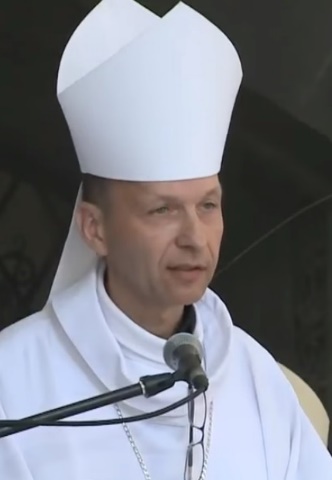 Dragi frați și surori,tocmai în evanghelia citită am auzit chiar de patru ori asocierea de cuvinte, să ascultăm cuvântul lui Dumnezeu. S-a întâmplat de patru ori, pentru că de fapt este vorba de o referire treptată la faptul, că cineva poate asculta cuvântul așa, încât nu lasă nici urmă în el. Aceasta se întâmplă, pentru că nu-l ascultă concentrat, poate chiar respingător, până la reacția inversă, când aceste cuvinte în viața lui aduc o recoltă însutită. Noi ascultăm cuvântul lui Dumnezeu, tocmai am citit evanghelia, acesta este cuvântul, care trebuie să găsească în noi un teren bun și să aducă roade bune. De aceea, introducerea la sfânta evanghelie este de așa manieră, încât să ne stimuleze pentru cel mai bun fruct, care este primirea, acceptarea lui Isus Cristos ca Domn al nostru. Ca pe Mântuitorul și Răscumpărătorul nostru personal. Ca pe acela, care este Domnul gândurilor noastre, intențiilor noastre, a hotărârilor noastre, simplu Domn al întregii noastre vieți. Astăzi continuăm în explicarea gesturilor, cuvintelor și simbolurilor sfintei liturghii, și ne vom concentra pe cuvintele, care răsună înaintea citirii evangheliei: „Domnul să fie cu voi!” – „Și cu duhul tău”, citire din sfânta evanghelie după Matei, Luca, Marcu, sau Ioan și după citirea ei este răspunsul: „Laudă ție, Cristoase!” De-a lungul sfintei liturghii este rostit de câteva ori: „Domnul să fie cu voi!” La începutul sfintei liturghii, înaintea citirii sfintei evanghelii, înainte de prefață, la începutul celebrării euharistice și la sfârșit înainte de binecuvântare. Aceste cuvinte rostite în mod repetat au unul și același scop: să stimuleze, să confirme, să binecuvânteze, să ureze, ca Domnul să fie cu credincioșii. Noi evident știm să găsim acest salut și în alte multe locuri ale Sfintei Scripturi atât textele Vechiului Testament, cât și în Noul Testament. În cartea Exodului: Moise spune lui Dumnezeu: „Cine sunt eu, ca să merg la faraon și să scot Israelul din Egipt”Dumnezeu i-a răspuns. „Eu voi fi cu tine!”. Deci „Domnul este cu voi”, căci el promite că va fi cu noi deja în timpul în care poporul lui Israel a trebuit să treacă din robie la libertate. În cartea Judecătorilor, de exemplu Gedeon a ascultat cuvintele îngerului, care l-a apelat: „Domnul e cu tine, erou viteaz!” Aici Domnul ca acela, care îl întărește pe acela, care trebuie să lupte, să se războiască pentru poporul său. În cartea Rut este persoana Boza, care a venit din Betleem și el singur secerătorii cu cuvintele: „Domnul cu voi!” și ei au răspuns: „Dumnezeu să te binecuvânteze!”La începutul capitolului 20 al Deuteronomului auzim din nou, că Israeliții câhd au trebuit să lupte fiecăruia dintre ei i s-a amintit: cu tine va fi Domnul, Dumnezeul tău, care te-a scos din țara Egiptului, este cu tine. Proorocul Isaia ne vorbește despre Emanuel, care va veni să mântuiască oamenii. Emanuel sau „Domnul cu tine”, Dumnezeu cu noi. În Noul Testament, evident Fecioarei Maria, în timpul bunei vestiri îngerul i-a spus: „Bucură-te, cea plină de har! Domnul este cu tine!”La sfântul Matei, în încheierea acestei evanghelii, este promisiunea: „Și iată, eu sunt cu voi în toate zilele, până la sfârșitul lumii.”Eu voi fi cu tine, Domnul cu tine, Domnul cu voi, cu tine va fi Domnul, Emanuel este Domnul cu voi, prezent printre voi, la final eu sunt cu voi, Domnul cu tine. Acestea sunt diferite forme de exprimare a aceleași fermecătoare realități, care este dorință, binecuvântare. Este de fapt o mărturisire de credință, este manifestarea prezenței lui Dumnezeu și acest salut parcă are două dimensiuni, cristologică, pentru că Domn aici este întotdeauna gândit Isus Cristos, este despre el. Deci Domnul este cu voi, Cristos este cu voi, Cristos este printre voi, Cristos este în inimile voastre, Cristos este acela, care vă unește – Domnul Isus Cristos. A doua dimensiune este pascală, pentru că preotul salută comunitatea, care se adună datorită lui Cristos Cel Răstignit și Înviat. La sf. Ioan evanghelistul auzim cuvintele: acesta este Domnul, cu voi; acela, care a înviat din morți. Când preotul sau diaconul salută comunitatea „Domul să fie cu voi” ar putea să apară întrebarea de ce nu sune „Domnul cu voi?”De ce preotul nu spune Domnul cu noi? Ci „Domnul cu voi!” Este pentru faptul, că prin gura preotului vorbește însuși Cristos Bisericii sale. Cel care celebrează are de fapt obligația să-l lase pe Cristos să vorbească prin gura sa cu conștiința, că, cuvintele pe care le rostește către credincioși, în numele lui Cristos sunt destinate și lui. Le primește în aceeași clipă, când le spune credincioșilor și în același act de credință, când Cristos (prin el) le spune credincioșilor, când Cristos în mijlocul celebrării euharistice îi adună prin duhul său, pentru a aduce mulțumiri Tatălui. Domnul cu voi, deci înseamnă: voi sunteți comunitatea, voi sunteți Biserica, voi sunteți familia lui Isus, voi sunteți aceia, care ați fost răscumpărați de Isus. Credincioșii, la cuvintele „Domnul să fie cu voi” răspund „Și cu duhul tău”. În versiunea initial, aici avem codat și cuvântul ruach. În sensul ebraic al cuvântului aceasta înseamnă, că omul nu este împărțit în duh și trup, ci sub cuvintele „Și cu duhul tău!” se gândește duhul în sensul întregului, a integrității omului. Din nou mă întorc la întrebarea, de ce preotul nu spune Domnul cu noi, ci Domnul cu voi.  Explicația o avem în răspunsul „Și cu duhul tău”. Așa cum arată sf. Ioan Gură de Aur deja din secolul 4 nu este vorba doar de un simplu răspuns la salut. Preotul, prin salutul adresat credincioșilor „Domnul să fie cu voi!” exprimă în același timp voi sunteți comunitatea  în mijlocul căreia stă Isus Cristos unificatorul, care face din noi o familie și credincioșii răspund preotului, ca preotului „Și cu duhul tău!”Sfântul Ioan Gură de Aur confirmă că este acel Duh, care este tipic, specific pentru slujirea preoțească. Preotul spune deci credincioșilor: voi sunteți Biserica și credincioșii răspuns „Și cu duhul tău!”, tu ești preotul nostru, tu ești slujitorul sfințit al lui Cristos. Aceasta înseamnă, că preotul recunoaște poporul lui Dumnezeu adunat, prezența activă a lui Dumnezeu printre ei, comunitatea care stă în fața Domnului. În răspunsul „Și cu duhul tău!” comunitatea recunoaște în preot omul, care a primit duhul lui Dumnezeu, pentru, ca să conducă liturghia. Acest dar l-a primit prin impunerea mâinilor episcopului și rugăciunea de consacrare, în care, în diferite variante și de șase ori se amintește Duhul Sfânt și acțiunea lui. Încă înainte de această rugăciune, episcopul îl întreabă pe diacon, care trebuie sfințit preot, dacă vrea să fie preotul lui Cristos și explicit și de faptul, dacă vrea să fie condus de Duhul Sfânt și acest diacon răspunde cu cuvântul „vreau”. Când credincioșii deci răspund  preotului sau diaconului „Și cu duhul tău!”, atunci se gândesc la acel duh, care trebuie să-l conducă pe vestitorul cuvântului lui Dumnezeu, în timpul vestirii evangheliei lui Cristos. În mod logic, urmează „Cuvintele sfintei evanghelii după … aici se menționează numele evanghelistului, din care este citit textul. Deci rezumat: „Domnul să fie cu voi!” – „Și cu duhul tău!” și apoi sub conducerea Duhului Sfânt, diaconul său preotul va face ceea ce este specific pentru el, că va vesti cuvântul lui Dumnezeu. Citirea sfintei evanghelii după … la care credincioșii răspund: „Slavă ție Cristoase.” – Prin aceasta deja îl apelează pe Isus Cristos, este acolo acel cuvânt despre tine, este acolo acel cuvânt ca slavă ție și este acolo acel cuvânt ca să te apeleze pe tine Doamne. Acesta este țelul întregii evanghelii. Țelul este ca, credincioșii să primească pe Isus Cristos personal și să spună „Slavă ție Cristoase”, pentru întreaga lor viață să fie pentru slava lui Dumnezeu. La sf. Pavel, în prima Scrisoare către Corintieni citim, „Domnul să fie cu voi” și în a doua Scrisoare către Corintieni citim despre lumina evangheliei, care este lumina slavei lui Cristos. Cuvântul slavă provine din termenul ebraic kabot, care înseamnă în esență desemnarea acelui lucru, care are greutate, ce este important, hotărâtor. Unificarea acestui cuvânt cu cuvântul Domnului înseamnă, că îl respectăm, că este important pentru noi, că avem respect față de el și că este cea mai mare valoare a vieții noastre (și cu recunoașterea, că are puterea și prin puterea sa le conduce pe toate). De aceea – „Slavă ție, Cristoase”. Prin acest răspuns, credincioșii își deschid inimile pentru textul evangheliei, care va fi ulterior citit. În evanghelie, întotdeauna și esențial este principala personalitate, principalul erou, se poate spune cea mai înaltă personalitate, care este însuși Isus Cristos, căruia credincioșii îi spun „Slavă ție, Cristoase!” Acest dialog introductiv, înaintea evangheliei dispune credincioșii și preotul la aceea, ca evanghelia să aducă rod bun, însutit, ca să fie un semănat într-un teren bun al inimilor oamenilor. De aceasta depinde încă un gest deosebit, care este gestul celor trei cruciulițe, pe care credincioșii și însuși preotul sau diaconul, care citește evanghelia și le face pe frunte, pe buze și pe piept. Dar aceasta este deja tema meditației noastre viitoare despre gesturi, cuvinte și simboluri în sfânta liturghie. Lăudat să fie Isus Cristos! Din sursă 24.04.2020https://www.tvlux.sk/archiv/play/slova-ktore-odzneju-pred-precitanim-evanjeliaCu aprobarea și binecuvântarea predicatorului Mons. Jozefa Haľko